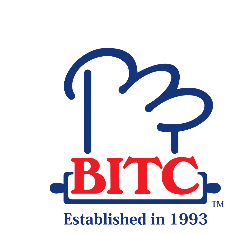 COURSE SCHEDULE - DIPLOMA IN HOSPITALITY MANAGEMENT (PATISSERIE & BAKING)Module TitlesModule Start DateModule End DateFood & Beverage Operations18.01.202105.02.2021College Vacation (08.02.2021 to 19.02.2021)College Vacation (08.02.2021 to 19.02.2021)College Vacation (08.02.2021 to 19.02.2021)Service Marketing22.02.202112.03.2021Tourism & Hospitality Industry15.03.202105.04.2021Business Communication06.04.202126.04.2021Principles of Cake Making27.04.202118.05.2021Principles of Bread Making19.05.202109.06.2021Principles of Pastry Making10.06.202130.06.2021College Vacation (01.07.2021 to 11.07.2021)College Vacation (01.07.2021 to 11.07.2021)College Vacation (01.07.2021 to 11.07.2021)Service Marketing12.07.202102.08.2021Tourism & Hospitality Industry03.08.202124.08.2021Business Communication25.08.202114.09.2021Principles of Cake Making 15.09.202005.10.2021Principles of Bread Making06.10.202126.10.2021Principles of Pastry Making27.10.202117.11.2021Service Marketing18.11.202108.12.2021Tourism & Hospitality Industry09.12.202129.12.2021